CHRISTCHURCH COMPETITIONS SOCIETY INC.TAP DANCING SECTION21st July 2017;  Teams & Solos 22nd& 23rJuly 2017ADJUDICATOR:	SOLOS:  Ms Denise Henderson and Ms Lara Davidson	TROUPE/GROUP   -  A Panel of 3 Adjudicators TBCVENUE:	SOLOS:Villa Maria College, Peer Street, Christchurch	TROUPE/GROUP: Villa Maria College, Peer Street, ChristchurchENTRY FEES:	Solo $5.00; Duo/Trio $8.00; Championships $10.00 	Dance Groups and Teams $10.00; PACANZ Solo Entry $30.00;	PACANZ Troupe/Group Entry $50.00ENTRIES CLOSE	8th May 2016 - No Late Entries will be AcceptedCONVENER:          	Pauline Mitchell – PH: 354 3462 /021 621 865SCHOLARSHIP PRIZE MONEY – HIGHEST POINTS IN CLASSES:1	402 and 437	6 and under 8 years	$15.002	404 and 439	8 and under 10 years	$15.003	405 and 441	10 and under 12 years	$20.004	408 and 442	12 and under 14 years	$25.005	409 and 443	14 and under 16 years	$25.006	410 and 444	16 and over		$25.00PACANZ – Troupe/Group  – 1st $1000.00, 2nd $750, 3rd $500CHALLENGE CUPS AND TROPHIES TO THE WINNERS OF CLASSES:400	Natasha Wood Challenge Cup	430	Flint Challenge Cup			401	Julie Woods Shield		431	Donna Horne & Lester MussonRachel Mitchell Trophy		433	Johanna van der Woerd Challenge CupK & B Hofenk Challenge Cup	434	Swanston Sisters Challenge Cup	404	Amanda Stevenson		435	Christine Noble Cup	405	Gibson Family Challenge Cup	436	Amanda Stevenson Trophy406	Nicola Mitchell Trophy		437a	Rachel Mitchell Under 6 years408	Judith Meilde Challenge Cup	437	Nicola Donald Challenge Cup409	Carol Ann Fright Challenge Cup	438	Kelly Stevenson Challenge Cup410	May Challenge Cup		439	Nicola Mitchell Trophy411	Natasha Wood Trophy		441	Alison Fisher Challenge Cup412	Shelley Aldridge Challenge Cup	442	Daniel Rapley Challenge Cup413	Robyn Day Challenge Cup	443	Whitfield Challenge Cup414	Denise Barbara Challenge Cup	444	Ken Wright Challenge Cup415	Leola Goodall Challenge Cup	445	Santa Rosa Entertainers Cup416	Angela Fahey Challenge Cup	446	Amanda Wilson Trophy416a	Alana Rowe Trophy		447	Mitchell Paniflow Trophy417	Wood Family Challenge Cup	448	Christchurch Comps Shield418	Gibson Family Rose Bowl	449	Hooker Cup419	Leanne Kitchingham Challenge Trophy	450	Ryan Family Trophy420	Jan Foley Challenge Cup		451	Brenda Park421	Gilmore Family Trophy		452 	Eralynne Ryan Challenge Trophy422	Judith Meikle Challenge Cup	453	Cheryl Dyer	423	Patrick Sisters Challenge Cup	454	Santa Rosa Cup	424 	Parks Family Challenge Cup	455	Meikle Cup425 	Rebecca Ironside  Challenge Cup	456	Erin Ryan Shield426a	Nicola Cochrane Trophy		457	Santa Rosa Entertainers Cup428a	Nicola & Rachel Mitchell Trophy 	460a	Katie Barlow Trophy428	Rachel Mitchell Challenge Cup	460	Julie Duncan Trophy429	Flint Cup		461	Donald Trophy			462	Suzie Marshall Trophy			463	Margaret GilmoreSPECIAL AWARDSIna Chisholm Challenge Cup	Highest points in Classes 405 & 441Ashby Bergh Challenge Cup	Highest points in Classes 408 & 441Golden Taps	Boys and Girls 16 years & over 		Most Versatile Dancer with highest points in Classes 410, 415, 	420, 424, 430/431, 435, 444 Whitnell Trophy	Competitors with best choreography Lynch Memorial Trophy	Most Outstanding ItemNicola Donald Trophy	Competitor with Outstanding Stage PresenceDonna Horne Challenge Trophy	Runner Up of Class 430 FlintLester Musson Memorial Challenge Cup	3rdPlace getter Class 430 FlintScott Family	Most Promising U10Amanda Wilson	Personality U 12Shirley Thompson	Personality 12 and overIf you would like to donate a trophy for any class please contact the Tap Convener, Pauline Mitchell.  Thank you for your continued support of this festival.Prize monies awarded are subject to suitable sponsorship and donations being received.  The Society reserves the right to alter or amend any prize monies awarded in any classTAP DANCING COMPETITORS PLEASE NOTE:All music must be onCDsand must be played on official machine.Novice – A competitor who has not had a first placing in the Class concerned (e.g. Tap Solo, Song and Tap Solo). – See General ConditionsThe committee has the right to amalgamate or remove any classes.Competitors competing at these competitions do so at their own risk and only on these conditions will entries be accepted.Permission must be requested to video your pupil or child.  See Clause 20 on videoing in General Conditions.All Protests must be in writing.  NATIONAL YOUNG PERFORMER AWARD – TROUPE/GROUPS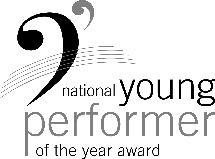 One Troupe/Group may be selected to represent our Society at the Young Performer of the Year Awards to be held in Palmerston North on Friday 20-22 October 2017.  See Page 6 for more details, which apply to National finals only.At this competition competitors can perform in any number of teams.1st $1,000	2nd $750	3rd $500Classes will be amalgamated if necessaryNovices cannot compete in an open class. TAP DANCE SOLO:399	Pre School Display 		405	10 & under 12 years400	Under 6 year		408	12 and under 14 years402	6 and under 8 years		409	14 and under 16 years - Championship403	8 and under 10 years		410	16 years and over404	Novice Solo 			SLOW TAP:411	Slow under 10 years		414	14 and under 16 years412	Slow 10 and under 12 years		415	16 years and over12 and under 14 yearsWALTZ TAP:416a	Under 8 years		418	12 and under 14 years416	Under 10 years 		419	14 and under 16 years417	10 and under 12 years		420	16 years and over - Championship463	Novice– Any age		LATIN AMERICAN OR TANGO:421	Under 12 years		423	14 and under 16 years422	12 and under 14 years		424	16 years and overIMPROMPTU TAP:425	Under 10 years		433	Under 12 years		434	12 and under 14 years		435	14 years and overSONG AND TAP SOLO437a	Under 6		440	10 and over (Novice)437	Under 8 years (Open)		441	10 and under 12 years 438	Under 10 years (Novice)		442    12 and under 14 years (Open)439	8 and under 10 years (Open)		443	14 and under 16 years (Open)			444 	16 years and overSPEED TAP: (Buck)		ENTERTAINMENT CLASS – TAP ONLY:460	Under 12 years 		To be judged on entertainment value 460a	Under 10 years		465	Entertainment under 12 years461	12 and under 14 years - Championship		466	Entertainment 12 years and over462	14 years and over		446	Under 10 years Novice		447	10 years and Over Novice		TAP DUO:		SONG AND TAP DUO:		448	Under 12 years		450	Under 12 years		449	12 years and over		451	12 years and over		TAP TRIO:		SONG AND TAP TRIO:454a	Tap Trio under 12 years		455	Any ageTap Trio 12 years and over		455a 	Jazz Solo Under 12 years		455b	Jazz Solo 12 and overCHRISTCHURCH COMPETITIONS SCHOLARSHIP MOST MARKS IN AGE GROUP – Solo, Speed, Waltz, Slow, Impromptu.  Under 10 years, Under 12 years, Under 14 years, Under 16 years and 16 years and over. .Restricted Championship for competitors who have not won a restricted or open championship. 426	Any Age Girls/Boys	- RESTRICTED– Competitors must dance either one chorus 		soft shoe, two of buck or one chorus of soft shoe, rhythm and 		buck in any order427	Under 12 years Girls/Boys	-OPEN.  Competitors must dance one chorus of soft shoe and 		two choruses of buck or one chorus soft, rhythm and 			buck in any order428	12 and under 14 years Girls/Boys	 -OPEN.  Competitors must dance one chorus of soft shoe, one 		chorus of rhythm and one chorus of buck – in any order.429	14 years and over Girls	-OPEN.  Flint Cup (no time limit). Competitors must dance  		one chorus soft shoe, one chorus buck, one chorus rhythm - in		any order.14 years and over Boys only	-Competitors must dance one chorus soft shoe, one chorus 		buck, one chorus rhythm - in any order.  TROUPE/GROUPS NIGHTTEAMS MUST CONSIST OF 4 DANCERS OR MORE  (See Page 6 for PACANZ Details)CLASS 800 PACANZ TROUPE/TEAM WILL BE JUDGED BY A PANEL OF 3 ADJUDICATORSDANCE TEAMS – TAP ONLY:456	Team under 14 years		458	Song and Dance Teams under 14 years 457	Team 14 years and over		459	Song and Dance Teams 14 years and over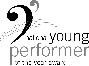 459A 	Adult Team		800	PACANZ Troupe/Group PLEASE READ THE GENERAL CONDITIONS THAT ACCOMPANY THIS SYLLABUS THOROUGHLY FOR EXTRA INFORMATION FOR COMPETITORS, ESPECIALLY CLAUSE 20 – GUIDELINES ON PAYMENT OF COMPETITOR’S ENTRYGST NUMBER 10-422-191By entering these competitions Christchurch Competition Society has permission to use my photograph, and/or video and audio recordings, likeness, profile and/or story in this and future competitions, web pages and other promotional materials produced, used by and representing Christchurch Competitions Society. I understand the circulation of the materials could be worldwide and that there will be no compensation to me for thisCHRISTCHURCH COMPETITIONS SOCIETY INC.TAP DANCING SECTIONENTRIES CLOSE 8TH MAY 2017Top of FormBottom of FormCHRISTCHURCH COMPETITIONS SOCIETYTAP DANCING SECTION ONLYTEACHERS TEAM ENTRY FORM – ONLYTEACHER’S NAME:______________________________________________________________________TEACHER’S ADDRESS:_____________________________________________________________________________________________________________________________________________________________PHONE NO.  ______________________________________________________________________________TEACHERS EMAIL:  ______________________________________________________________________**Please include the names of dancers in each team on a separate page and attach with this form** 			GST INCLUDEDCompetitor’s name:   	Entry Fees  (GST Included)Street name/number:     Solo - $6.00Suburb:     Duo/Trio - $8.00 TotalCity:                     Postcode:      Group - $10.00 TotalEmail Address:     Phone:     DOB:                         Age at 1st June:     Teacher’s Name:     Teacher’s Phone:     Class  #DescriptionTitle/Group PartnersFeeAdmin. Fee$15.00Hard copy programme $5.00Day Pass $10.00Season Pass $20.00Family Season Pass $30.00Available as parent volunteer for door duty, help backstage etc. (Please tick)Total(Please indicate method of payment)$      CashDirect Credit ChequeTEAMS ONLY – Please complete on this page  TEAMS ONLY – Please complete on this page  TEAMS ONLY – Please complete on this page  TEAMS ONLY – Please complete on this page  TEAMS ONLY – Please complete on this page  CLASS NODESCRIPTION OF TEAMNO.  IN EACH TEAM DANCERSTITLE WHERE APPLICABLEFEE$10.00SUB TOTAL$PLEASE USE BLOCK LETTERS(PRINT CLEARLY)Pauline Mitchell, 17 Alderney Mews, Regents Park.Ph: 03 354 3462, M 021 621 865E: mitchwp@xtra.co.nzENTRIES CLOSE:  NO LATE ENTRIES WILL BE ACCEPTEDCheques must be made payable to “Christchurch Competitions Society Inc”.  DIRECT CREDIT: CHCH COMPETITIONS SOCIETYWBC 03 1707 0037805 – 000 – Enter Teacher’s Surname &Tap Section in reference columnFor entry to be valid your form must be emailed same day.ALL Trophies and cups to be returned to Convener by There shall be no refund of moneyAdditional forms available on www.chchcomps.org.nzPLEASE USE BLOCK LETTERS(PRINT CLEARLY)Pauline Mitchell, 17 Alderney Mews, Regents Park.Ph: 03 354 3462, M 021 621 865E: mitchwp@xtra.co.nzENTRIES CLOSE:  NO LATE ENTRIES WILL BE ACCEPTEDCheques must be made payable to “Christchurch Competitions Society Inc”.  DIRECT CREDIT: CHCH COMPETITIONS SOCIETYWBC 03 1707 0037805 – 000 – Enter Teacher’s Surname &Tap Section in reference columnFor entry to be valid your form must be emailed same day.ALL Trophies and cups to be returned to Convener by There shall be no refund of moneyAdditional forms available on www.chchcomps.org.nzAdministration (Including PACANZ Levy) - See General ConditionsAdministration (Including PACANZ Levy) - See General Conditions13.00PLEASE USE BLOCK LETTERS(PRINT CLEARLY)Pauline Mitchell, 17 Alderney Mews, Regents Park.Ph: 03 354 3462, M 021 621 865E: mitchwp@xtra.co.nzENTRIES CLOSE:  NO LATE ENTRIES WILL BE ACCEPTEDCheques must be made payable to “Christchurch Competitions Society Inc”.  DIRECT CREDIT: CHCH COMPETITIONS SOCIETYWBC 03 1707 0037805 – 000 – Enter Teacher’s Surname &Tap Section in reference columnFor entry to be valid your form must be emailed same day.ALL Trophies and cups to be returned to Convener by There shall be no refund of moneyAdditional forms available on www.chchcomps.org.nzPLEASE USE BLOCK LETTERS(PRINT CLEARLY)Pauline Mitchell, 17 Alderney Mews, Regents Park.Ph: 03 354 3462, M 021 621 865E: mitchwp@xtra.co.nzENTRIES CLOSE:  NO LATE ENTRIES WILL BE ACCEPTEDCheques must be made payable to “Christchurch Competitions Society Inc”.  DIRECT CREDIT: CHCH COMPETITIONS SOCIETYWBC 03 1707 0037805 – 000 – Enter Teacher’s Surname &Tap Section in reference columnFor entry to be valid your form must be emailed same day.ALL Trophies and cups to be returned to Convener by There shall be no refund of moneyAdditional forms available on www.chchcomps.org.nzMusic Fee – Compulsory - (per ENTRY)Music Fee – Compulsory - (per ENTRY)3.00PLEASE USE BLOCK LETTERS(PRINT CLEARLY)Pauline Mitchell, 17 Alderney Mews, Regents Park.Ph: 03 354 3462, M 021 621 865E: mitchwp@xtra.co.nzENTRIES CLOSE:  NO LATE ENTRIES WILL BE ACCEPTEDCheques must be made payable to “Christchurch Competitions Society Inc”.  DIRECT CREDIT: CHCH COMPETITIONS SOCIETYWBC 03 1707 0037805 – 000 – Enter Teacher’s Surname &Tap Section in reference columnFor entry to be valid your form must be emailed same day.ALL Trophies and cups to be returned to Convener by There shall be no refund of moneyAdditional forms available on www.chchcomps.org.nzPLEASE USE BLOCK LETTERS(PRINT CLEARLY)Pauline Mitchell, 17 Alderney Mews, Regents Park.Ph: 03 354 3462, M 021 621 865E: mitchwp@xtra.co.nzENTRIES CLOSE:  NO LATE ENTRIES WILL BE ACCEPTEDCheques must be made payable to “Christchurch Competitions Society Inc”.  DIRECT CREDIT: CHCH COMPETITIONS SOCIETYWBC 03 1707 0037805 – 000 – Enter Teacher’s Surname &Tap Section in reference columnFor entry to be valid your form must be emailed same day.ALL Trophies and cups to be returned to Convener by There shall be no refund of moneyAdditional forms available on www.chchcomps.org.nzTap Programme free to download at www.chchcomps.org.nz or $5 at venueTap Programme free to download at www.chchcomps.org.nz or $5 at venuePLEASE USE BLOCK LETTERS(PRINT CLEARLY)Pauline Mitchell, 17 Alderney Mews, Regents Park.Ph: 03 354 3462, M 021 621 865E: mitchwp@xtra.co.nzENTRIES CLOSE:  NO LATE ENTRIES WILL BE ACCEPTEDCheques must be made payable to “Christchurch Competitions Society Inc”.  DIRECT CREDIT: CHCH COMPETITIONS SOCIETYWBC 03 1707 0037805 – 000 – Enter Teacher’s Surname &Tap Section in reference columnFor entry to be valid your form must be emailed same day.ALL Trophies and cups to be returned to Convener by There shall be no refund of moneyAdditional forms available on www.chchcomps.org.nzPLEASE USE BLOCK LETTERS(PRINT CLEARLY)Pauline Mitchell, 17 Alderney Mews, Regents Park.Ph: 03 354 3462, M 021 621 865E: mitchwp@xtra.co.nzENTRIES CLOSE:  NO LATE ENTRIES WILL BE ACCEPTEDCheques must be made payable to “Christchurch Competitions Society Inc”.  DIRECT CREDIT: CHCH COMPETITIONS SOCIETYWBC 03 1707 0037805 – 000 – Enter Teacher’s Surname &Tap Section in reference columnFor entry to be valid your form must be emailed same day.ALL Trophies and cups to be returned to Convener by There shall be no refund of moneyAdditional forms available on www.chchcomps.org.nzSPONSORSHIP – ALWAYS WELCOMESPONSORSHIP – ALWAYS WELCOME$PLEASE USE BLOCK LETTERS(PRINT CLEARLY)Pauline Mitchell, 17 Alderney Mews, Regents Park.Ph: 03 354 3462, M 021 621 865E: mitchwp@xtra.co.nzENTRIES CLOSE:  NO LATE ENTRIES WILL BE ACCEPTEDCheques must be made payable to “Christchurch Competitions Society Inc”.  DIRECT CREDIT: CHCH COMPETITIONS SOCIETYWBC 03 1707 0037805 – 000 – Enter Teacher’s Surname &Tap Section in reference columnFor entry to be valid your form must be emailed same day.ALL Trophies and cups to be returned to Convener by There shall be no refund of moneyAdditional forms available on www.chchcomps.org.nzPLEASE USE BLOCK LETTERS(PRINT CLEARLY)Pauline Mitchell, 17 Alderney Mews, Regents Park.Ph: 03 354 3462, M 021 621 865E: mitchwp@xtra.co.nzENTRIES CLOSE:  NO LATE ENTRIES WILL BE ACCEPTEDCheques must be made payable to “Christchurch Competitions Society Inc”.  DIRECT CREDIT: CHCH COMPETITIONS SOCIETYWBC 03 1707 0037805 – 000 – Enter Teacher’s Surname &Tap Section in reference columnFor entry to be valid your form must be emailed same day.ALL Trophies and cups to be returned to Convener by There shall be no refund of moneyAdditional forms available on www.chchcomps.org.nzTEACHER’S PASS - FREE ON ENTERING 5 OR MORE PUPILS, OTHERWISE $10.00TEACHER’S PASS - FREE ON ENTERING 5 OR MORE PUPILS, OTHERWISE $10.00PLEASE USE BLOCK LETTERS(PRINT CLEARLY)Pauline Mitchell, 17 Alderney Mews, Regents Park.Ph: 03 354 3462, M 021 621 865E: mitchwp@xtra.co.nzENTRIES CLOSE:  NO LATE ENTRIES WILL BE ACCEPTEDCheques must be made payable to “Christchurch Competitions Society Inc”.  DIRECT CREDIT: CHCH COMPETITIONS SOCIETYWBC 03 1707 0037805 – 000 – Enter Teacher’s Surname &Tap Section in reference columnFor entry to be valid your form must be emailed same day.ALL Trophies and cups to be returned to Convener by There shall be no refund of moneyAdditional forms available on www.chchcomps.org.nzPLEASE USE BLOCK LETTERS(PRINT CLEARLY)Pauline Mitchell, 17 Alderney Mews, Regents Park.Ph: 03 354 3462, M 021 621 865E: mitchwp@xtra.co.nzENTRIES CLOSE:  NO LATE ENTRIES WILL BE ACCEPTEDCheques must be made payable to “Christchurch Competitions Society Inc”.  DIRECT CREDIT: CHCH COMPETITIONS SOCIETYWBC 03 1707 0037805 – 000 – Enter Teacher’s Surname &Tap Section in reference columnFor entry to be valid your form must be emailed same day.ALL Trophies and cups to be returned to Convener by There shall be no refund of moneyAdditional forms available on www.chchcomps.org.nzTOTAL FEES ENCLOSEDCHECK TOTAL IS CORRECT BEFORE YOU SEND Online Date paid …………………….Cheque  CashTOTAL FEES ENCLOSEDCHECK TOTAL IS CORRECT BEFORE YOU SEND Online Date paid …………………….Cheque  Cash$